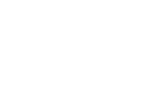 Based on the scenario in the video, use the Reset Feedback: Ask the question a different way strategy to write an example of feedback that you might provide to the student after her response. 